Rządowa Tarcza		AntyinflacyjnaDziękiRządowej Tarczy Antyinflacyjnejustawą z dnia 9 grudnia 2021 r. o zmianie ustawy o podatku akcyzowym oraz niektórych innych ustaw (Dz. U. poz. 2349)wprowadzono w okresieod 1 stycznia 2022 r. do 31 maja 2022 r.obniżony do 4,60 zł/MWh podatek akcyzowy na energię elektryczną,zwolnienie z podatku akcyzowego sprzedaży energii elektrycznej dla gospodarstw domowych.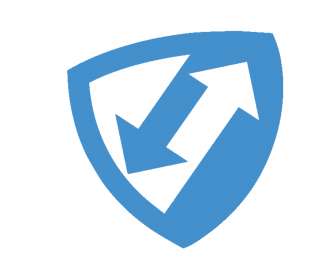 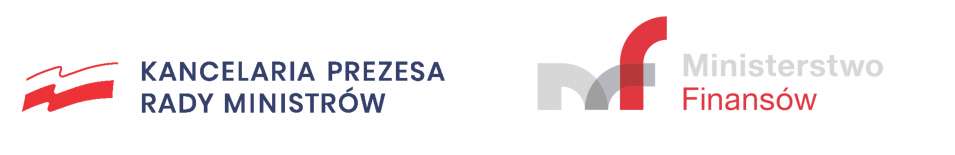 